ГОРОДСКОЙ СОВЕТ ДЕПУТАТОВ  МУНИЦИПАЛЬНОГО ОБРАЗОВАНИЯ «ГОРОД НАЗРАНЬ»РЕШЕНИЕ№ 40/156-4	                      от 30 декабря 2022 г. О внесении изменений и дополнений в состав аттестационной комиссии для проведения аттестации муниципальных служащих Городского совета депутатов муниципального образования «Городской округ г. Назрань»

	В соответствии с Федеральным законом от 02 марта 2007 года № 25-ФЗ «О муниципальной службе в Российской Федерации», законом Республики Ингушетия  от 10 апреля 2009 года № 13-РЗ «Об отдельных вопросах муниципальной службы в Республике Ингушетия», Положением о проведении аттестации муниципальных служащих в органах местного самоуправления муниципального образования «Городской округ город Назрань», утвержденного Решением Городского совета от 29.11.2018г. №36/149-3, Городской совет муниципального образования «Городской округ г. Назрань» решил:	1. Внести изменения в состав аттестационной комиссии для проведения аттестации муниципальных служащих Городского совета депутатов муниципального образования «Городской округ г. Назрань» (прилагается).	2. Настоящее Решение опубликовать (обнародовать)  в средствах массовой  информации.  3. Контроль за исполнением настоящего Решения оставляю за собой.   Глава г. Назрань    	                                                                  У.Х. ЕвлоевПредседатель  Городского совета                                                                         Ю.Д. БогатыревУтвержден Решением Городского совета  от 31 января 2019 г. № 38/163-3  с изменениями от 02.12.2019 №6/21-4с изменениями от 30.12.2022 №40/156-4Состав аттестационной комиссии для проведения аттестации муниципальных служащих Городского совета депутатов муниципального образования «Городской округ г. Назрань»Богатырев Ю.Д.- председатель Городского совета г. Назрань, председатель комиссии Ториева М.И. – главный специалист-юрист Городского совета г. Назрань, секретарь комиссииЧлены комиссии:Хамхоев А-Х.И. - заместитель председателя Городского совета г. Назрань;Местоев Х.М. - депутат Городского совета г. Назрань;Оздоев А.Я. - депутат Городского совета г. Назрань;Гадиев А.Б. - депутат Городского совета г. Назрань;Специалист отдела по вопросам государственной и муниципальной службы Администрации Главы и Правительства Республики Ингушетия (по согласованию);Специалист  по вопросам кадровой работы ГБПОУ «Ингушский политехнический колледж» (по согласованию);Представитель Общественного совета при Администрации г. Назрань (по согласованию).РЕСПУБЛИКА  ИНГУШЕТИЯ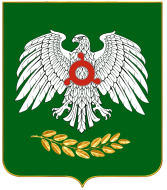     ГIАЛГIАЙ    РЕСПУБЛИКА